INSTITUTO POLITÉCNICO NACIONAL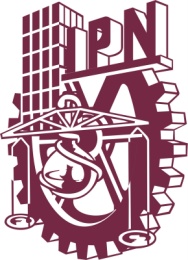 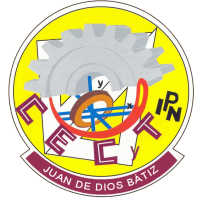 Centro de Estudios Científicos y Tecnológicos“JUAN DE DIOS BÁTIZ”OFICINA DE EXTENSIÓN Y APOYOS EDUCATIVOSHOJA DE CONTROLDE  SERVICIO  SOCIAL                                                                                                                                                                     REGISTRO DATOS DEL PRESTADORNo. de Boleta: __________________ Nombre: ______________________________________________CURP ________________________ Domicilio: _____________________________________________________________________________________________ C.P._______________ Turno: __________ Carrera _____________________________________________________________ Semestre: _______Teléfono: __________________________ Correo Electrónico: _________________________________DATOS DEL PRESTATARIODependencia: ________________________________________________________________________Ubicación: ___________________________________________________________________________Programa: ___________________________________________________________________________Jefe directo: ______________________________________ Cargo: _____________________________Teléfono: ________________________ Horario de Servicio Social:   _____________________________ Observaciones: __________________________________________________________________________________________________________________________________________________________NOTA: DEBE ANEXAR A LA PRESENTE COPIA LEGIBLE DEL ACTA DE NACIMIENTO Y CONSTANCIA DE ESTUDIOS O  BOLETA GLOBAL SEGÚN SEA EL CASO.México, D.F., a _______de _________________ del 20____.  ATENTAMENTE     __________________________